Сумська міська радаVIIІ СКЛИКАННЯ VI СЕСІЯРІШЕННЯвід 12 травня 2021 року № 1011-МРм. СумиРозглянувши звернення громадянина (вхід. ЦНАП від 24.09.2020 № 636296), відповідно до статей 12, 40, 79-1, 116, 118, 121, 122 Земельного кодексу України, статті 50 Закону України «Про землеустрій», частини третьої статті 15 Закону України «Про доступ до публічної інформації», враховуючи протокол засідання постійної комісії з питань архітектури, містобудування, регулювання земельних відносин, природокористування та екології Сумської міської ради від 02.03.2021            № 12, керуючись пунктом 34 частини першої статті 26 Закону України «Про місцеве самоврядування в Україні», Сумська міська рада ВИРІШИЛА:Відмовити Лисиці Павлу Анатолійовичу в наданні дозволу на розроблення проекту землеустрою щодо відведення земельної ділянки у власність за адресою: м. Суми, вул. Л. Бикова, біля буд. № 6/1 (біля земельної ділянки з кадастровим номером 5910136600:17:011:0014), площею 0,0100 га, для будівництва індивідуальних гаражів у зв’язку з невідповідністю місця розташування об’єкта вимогам чинних нормативно-правових актів: вказана земельна ділянка потрапляє в межі сформованої земельної ділянки з кадастровим номером 5910136600:17:011:0017, яка рішенням Сумської міської ради від 24.02.2021                             № 455-МР «Про надання учаснику АТО Скляру Володимиру Миколайовичу у власність земельної ділянки за адресою: м. Суми, вул. Леоніда Бикова, біля буд. 6/1, площею 0,0100 га» передана у власність іншій особі.Сумський міський голова                                                            О.М. ЛисенкоВиконавець: Михайлик Т.О.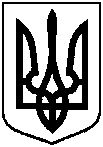 Про відмову Лисиці Павлу Анатолійовичу в наданні дозволу на розроблення проекту землеустрою щодо відведення земельної ділянки у власність за адресою: м. Суми, вул. Л. Бикова, біля буд. № 6/1 (біля земельної ділянки з кадастровим номером 5910136600:17:011:0014), площею                      0,0100 га